              Numération des leucocytes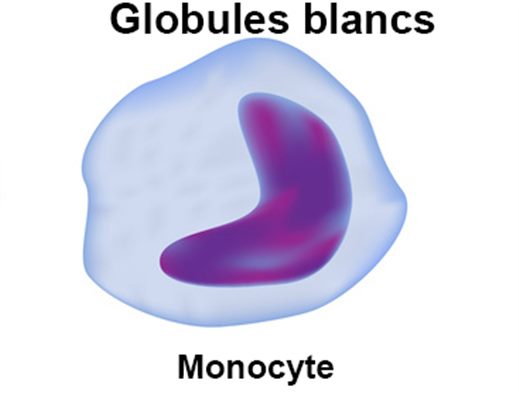 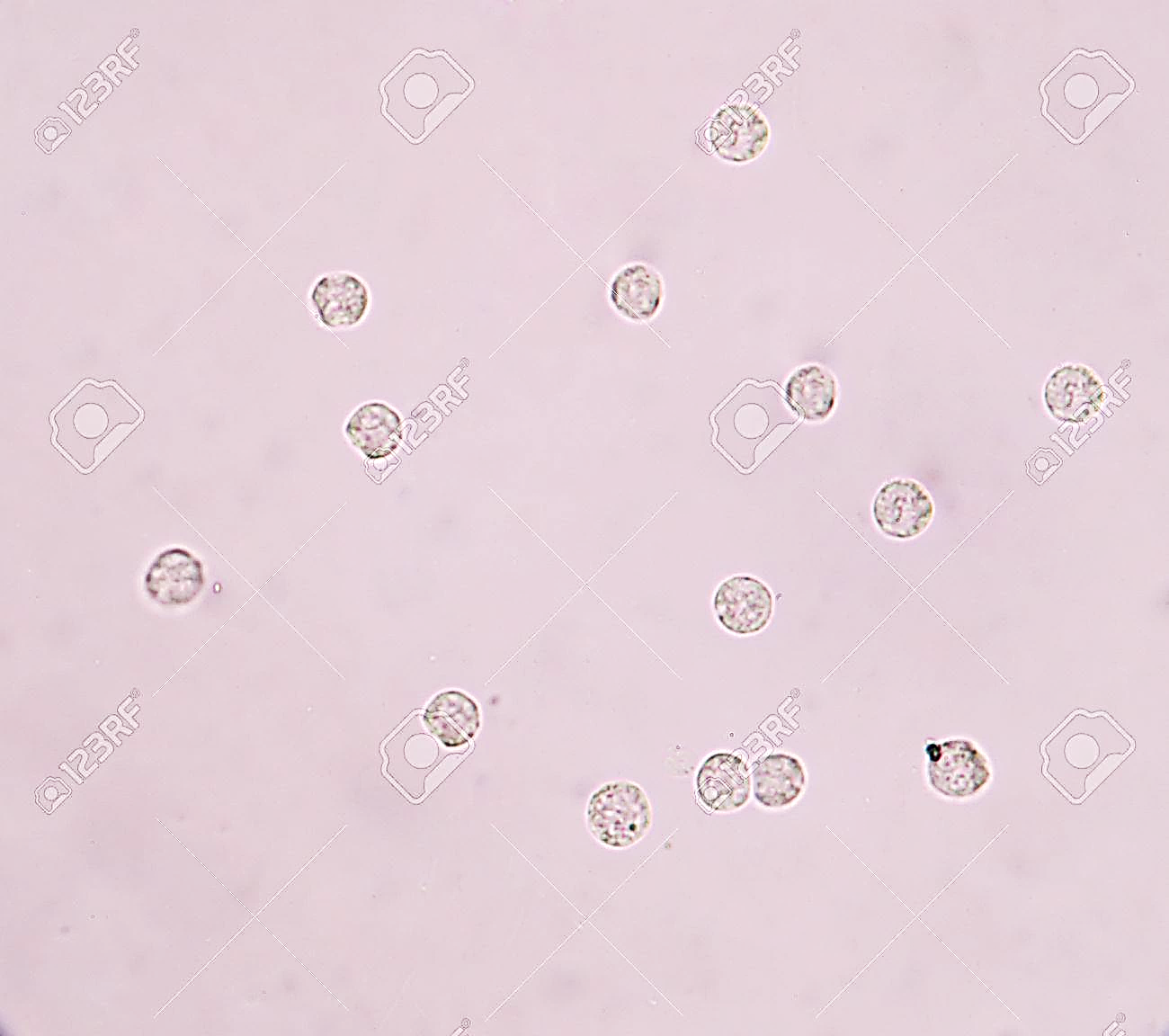 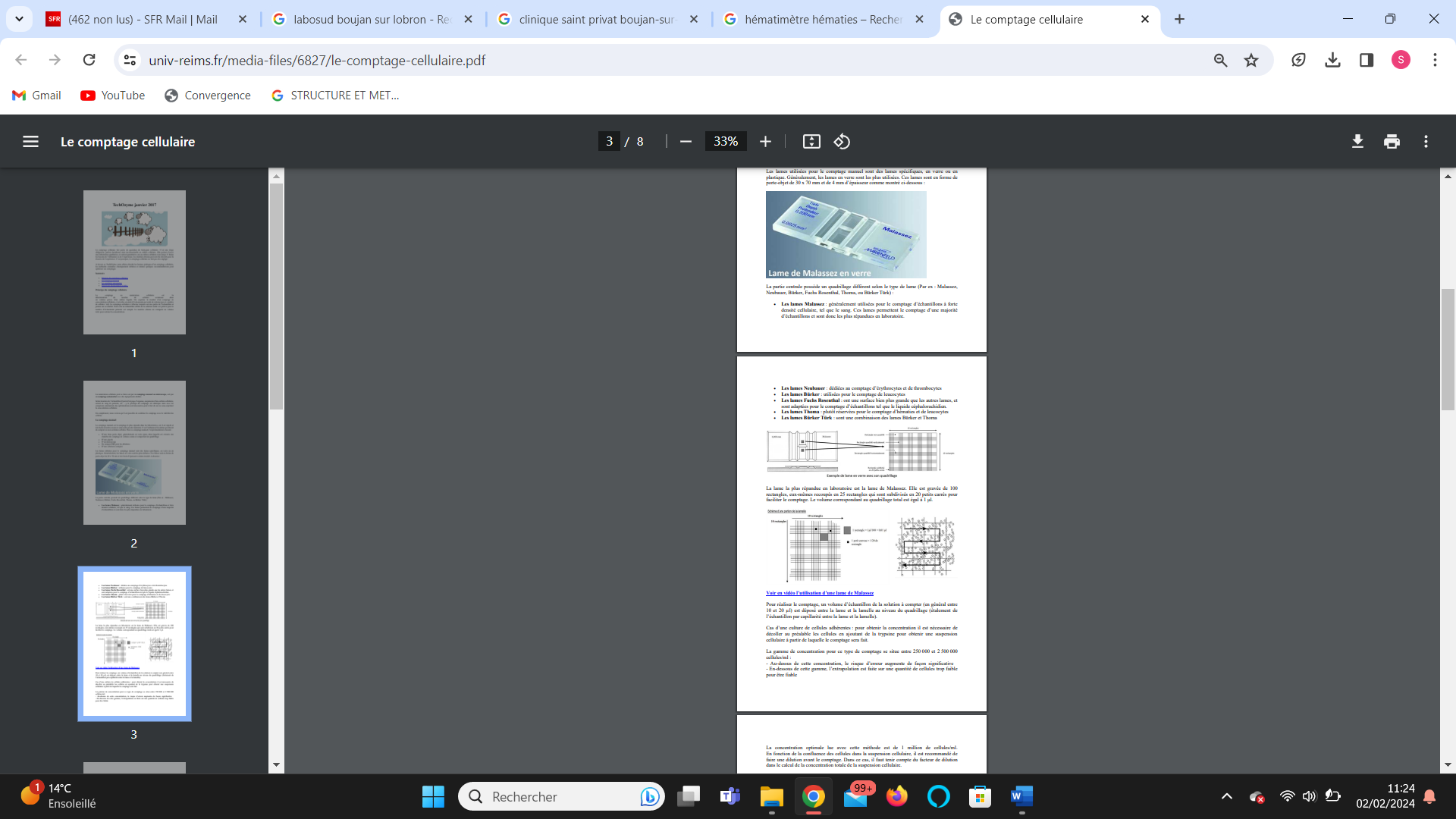 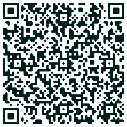 Formule leucocytaire  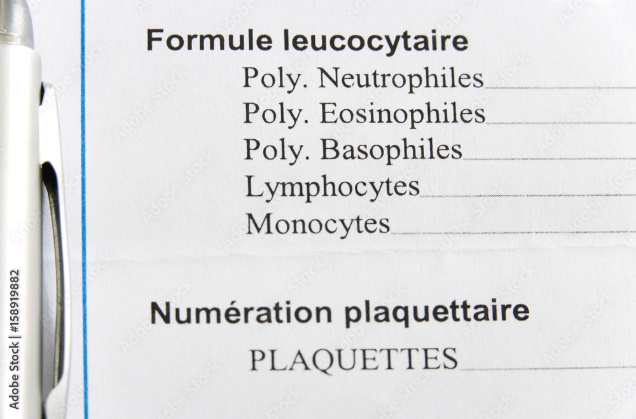 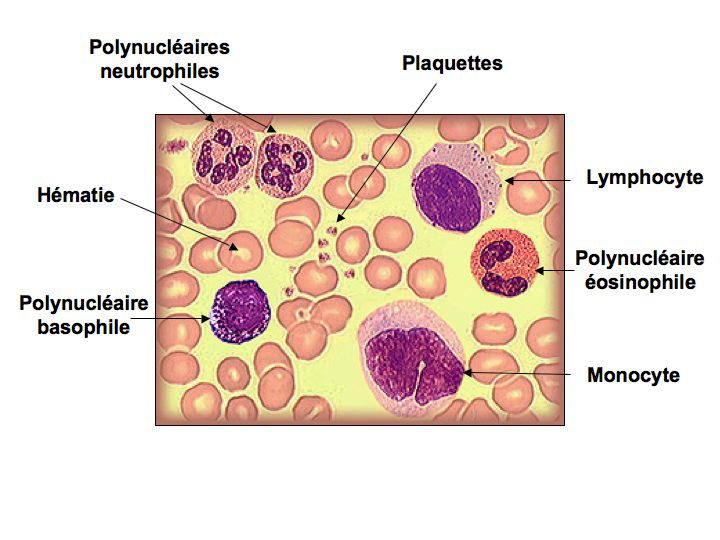 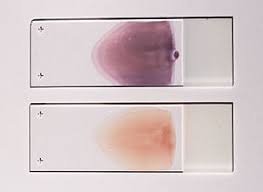 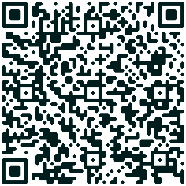 